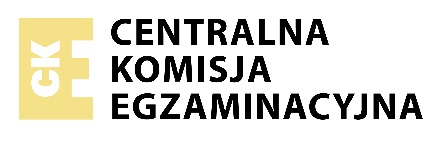    Zadanie 1. (0–1)   Przeczytaj źródło i wykonaj polecenie.Oceń prawdziwość poniższych zdań. Obok numeru zdania napisz P, jeśli zdanie jest prawdziwe, albo F – jeśli jest fałszywe.1. W przytoczonym tekście źródłowym została przedstawiona kariera kapłana.2. Opisane w tekście warunki naturalne sprzyjały tworzeniu systemu irygacyjnego.3. Wspomniany w tekście nom był gospodarstwem rolnym.Fragment źródła opisującego karierę Ameniego    Byłem uprzejmy i wielce umiłowany, byłem rządcą umiłowanym przez miasto. Wszystkie daniny należne domowi królewskiemu przechodziły przez moje ręce. […] Z tego powodu byłem chwalony w pałacu. Wszystkie ich (pasterzy) daniny dostarczałem do domu królewskiego. […] Cały nom Antylopy pracował intensywnie pod mym kierownictwem […]. Kiedy przyszły lata głodu, kazałem zaorać wszystkie pola nomu [...] i zachowałem przez to ludność przy życiu, dając jej jeść, tak że nie było nikogo głodnego. […] Potem przyszły znów wylewy Nilu i przynosiły bogate zbiory, a mimo to nie ściągałem zaległych danin z pól.    Zadanie 2.    Przeczytaj źródła 1–2 i wykonaj polecenia 2.1. i 2.2.2.1. (0–1)  Rozstrzygnij, czy wydarzenia przedstawione w źródle 2. były konsekwencją bitwy przedstawionej w źródle 1. Odpowiedź uzasadnij, odwołując się do obu źródeł.Rozstrzygnięcie: ...Uzasadnienie: ...2.2. (0–1)   Wypisz poprawne dokończenie zdania. Odpowiedź wybierz spośród A–D.W bitwie przedstawionej w źródle 1. dowódcą wojsk greckich byłA. Temistokles.B. Leonidas. C. Miltiades.D. Perykles.Źródło 1. Opis planu bitwy    Plan przedstawia przebieg bitwy, do której doszło niedaleko Maratonu. Biorą w niej udział Ateńczycy i Persowie. Na planie pokazana jest klęska wojsk perskich.Źródło 2. Fragment dzieła starożytnego historyka   Zaprowadziwszy w Grecji spokój, Filip kazał zwołać do Koryntu przedstawicieli wszystkich państw w celu uregulowania aktualnych spraw. Tam ustanowił dla Grecji prawa pokoju, w zależności od zasług każdego państwa. Spośród nich wybrał ogólną radę […]. Ustalono następnie dla każdego państwa kontyngent wojskowy, który miał wspierać króla w razie jakiegoś ataku albo pod jego wodzą iść na wojnę przeciw innym. Nie ulegało bowiem wątpliwości, że te przygotowania są skierowane przeciw imperium perskiemu.    Zadanie 3. (0–1)   Sformułuj dwa argumenty na potwierdzenie tezy, że mapa przedstawia stan posiadania obu państw przed wybuchem II wojny punickiej. Opis mapy zasięgu wpływów starożytnego Rzymu i Kartaginy   Na mapie zaznaczono:- obszary należące do Rzymu i jego sojuszników: środkowa i południowa Italia, Korsyka, Sardynia, Sycylia;- obszar Kartaginy i jej imperium: pas wybrzeża północnej Afryki wzdłuż Morza Śródziemnego, południowa i środkowa część Półwyspu Iberyjskiego (Hiszpanii) po rzekę Tag i rzekę Ebro.   Zadanie 4.    Przeczytaj źródła 1–2 i wykonaj polecenia 4.1. i 4.2.4.1. (0–1)   Rozstrzygnij, czy źródła 1. i 2. dotyczą dziejów tego samego państwa. Odpowiedź uzasadnij, odwołując się do obu źródeł.Rozstrzygnięcie: ...Uzasadnienie: ...4.2. (0–1)   Wyjaśnij polityczne znaczenie wydarzenia opisanego w źródle 1.Źródło 1. Fragment źródła z epoki    Owego dnia najświętszego narodzenia Pana, gdy król podczas mszy przed ołtarzem błogosławionego Piotra apostoła powstał do modlitwy, papież Leon włożył koronę na jego głowę i cały lud rzymski zawołał: „Karolowi Augustowi przez Boga koronowanemu, potężnemu i pokojowemu cesarzowi rzymskiemu, życie i zwycięstwo”.Źródło 2. Fragment źródła z epoki   Skarb i rządy państwem należały do przełożonych pałacu, zwanych majordomami, którzy posiadali najwyższą władzę. Królowi nie pozostawało nic więcej, jak zadowolić się samym tytułem, nosić długie włosy i nieostrzyżoną brodę, zasiadać na tronie i udawać panującego; wysłuchiwał posłów przybywających zewsząd i na odchodnym udzielał im odpowiedzi jakoby na mocy własnej woli, lecz to, co mówił, było wyuczone albo nakazane. Poza bezużytecznym mianem króla i niepewnym utrzymaniem, które mu wyznaczał przełożony dworu według własnego widzimisię, jedyną jego własnością była posiadłość ziemska przynosząca bardzo mały dochód.   Zadanie 5. (0–1)   Przeczytaj źródła 1–2 i wykaż, że źródło 2. dotyczy jednego z synów, o których mowa w źródle 1. W odpowiedzi odwołaj się do obu źródeł.Źródło 1. Fragment kroniki średniowiecznej   A więc po poświęceniu bazyliki gnieźnieńskiej i po odzyskaniu przez Zbigniewa łaski ojcowskiej, książę Władysław powierzył […] synom swe wojsko i wysłał ich na wyprawę na Pomorze. Oni zaś odszedłszy i powziąwszy nie znane mi bliżej postanowienie, zawrócili z drogi z niczym. Wobec tego ojciec, podejrzewając (w tym) coś, natychmiast podzielił pomiędzy nich królestwo, jednakże nie wypuścił ze swych rąk głównych stolic państwa. Lecz co przy podziale któremu z nich przypadło, uciążliwym byłoby wyliczać […]. Źródło 2. Fragment dzieła Wincentego Kadłubka   Gdy poczuł, że (los) żąda już od niego śmiertelnej powinności, poleca spisać dokumenty testamentowe. Przekazuje w nich w spadku […] synom i to, co osiągnięte zasługami przodków, i następstwo w królestwie, wyznaczając stałe granice […] dzielnic, w ten sposób, że w ręku najstarszego miało pozostać i księstwo dzielnicy krakowskiej, i władza zwierzchnia. A jeśliby spotkało go to, co ludzkie, zawsze starszeństwo i wzgląd pierworództwa miały rozstrzygać spór o następstwo.   Zadanie 6. (0–1)   Rozpoznaj władcę Polski, za którego panowania miała miejsce opisana w źródle sytuacja. Odpowiedź uzasadnij, odwołując się do informacji zawartych w tekście.Władca: ...Uzasadnienie: ...Fragment opracowania historycznego   Niestabilne wewnętrznie państwo […] nie mogło podjąć walki o przyłączenie […] Pomorza […]. Na przeszkodzie stanęły dwa państwa sąsiedzkie, zakon krzyżacki i Czechy […], cieszące się nadto poparciem dworów feudalnych Rzeszy Niemieckiej, a zwykle również papiestwa awiniońskiego. […] Wygasł (przedłużany wielokrotnie) rozejm z Krzyżakami. Wojny udało się uniknąć, gdyż król zdołał oddać spór z Zakonem o Pomorze pod sąd polubowny królów Czech i Węgier.   Zadanie 7. (0–1)   Podaj stosowaną w historiografii nazwę i rok wydarzenia, do którego odnosi się fragment dokumentu.Nazwa: ...Rok: …Fragment dokumentu   Natenczas […] książę z wszystkimi braćmi swymi jeszcze nie chrzczonymi, krewniakami, szlachcicami, ziemianami, z wyższymi i najniższymi w swoich krajach zamieszkałymi, wiarę świętego rzymskiego Kościoła przyjąć zamierza […].[…] Tenże […] książę przyrzeka wszystkie skarby swe złożyć i wydać na odzyskanie strat państw obojga […]. A to tylko jeżeli, taż pani Węgier córkę swą […], królowę polską przyrzeczoną, odda mu w małżeństwo.   Zadanie 8.   Przeczytaj źródła 1–3 i wykonaj polecenia 8.1. i 8.2.8.1. (0–1)   Uzasadnij, podając dwa argumenty, że decyzje zawarte w dokumentach przytoczonych w źródle 1. i 2. prowadziły do wzmocnienia pozycji szlachty.8.2. (0–1)   Przyporządkuj cytowanym w źródle 1. i 2. dokumentom władców, którzy je wydali. Odpowiedzi wybierz ze źródła 3. i zapisz poniżej.Dokument ze źródła 1.: ...Dokument ze źródła 2.: ...Źródło 1. Fragment dokumentu   Nieużytecznego sołtysa pan w dziedzictwie mając albo krnąbrnego może rozkazać mu sołectwo jego sprzedać, który gdyby nie mógł mieć nabywcy, wtedy ów dziedzic z wymienionym sołtysem powinien i są obowiązani przyjść przed sędziego ziemskiego i przyjąć oraz wybrać dwie osoby roztropne, […] które w ten sposób wartość sołectwa na jedną sumę taksując, oznajmiają jej wysokość temuż panu […] do zapłacenia. I tak pan po zapłaceniu owej taksy pieniężnej dla siebie sołectwo otrzyma.Źródło 2. Fragment dokumentu   [Z]a radą i zgodą wszystkich panów rady naszych obojga stanów oraz posłów ziemskich królestwa naszego stanowimy i postanawiamy […], aby wszyscy i pojedynczy chłopi […] zarówno naszych, jak i naszych poddanych […], którzy przedtem nie pracowali jednego dnia w tygodniu, nam i swoim panom z każdego łanu jeden dzień tygodniowo odpracowywali i do odpracowywania byli zobowiązani. Źródło 3. Opis tablicy genealogicznej Jagiellonów1. Władysław Jagiełło, król Polski, zm. 14341.1. Władysław Warneńczyk, król Polski i Węgier, zm. 14441.2. Kazimierz Jagiellończyk, król Polski, zm. 14921.2.1. Władysław Jagiellończyk, król Czech i Węgier, zm. 15161.2.1.1. Ludwik Jagiellończyk, król Czech i Węgier, zm. 15261.2.2. Jan Olbracht, król Polski, zm. 15011.2.3. Aleksander Jagiellończyk, król Polski, zm. 15061.2.4. Zygmunt Stary, król Polski, zm. 15481.2.4.1. Zygmunt August, król Polski, zm. 1572   Zadanie 9. (0–1)   Podaj nazwę stylu w sztuce, dla którego reprezentatywny jest opisany fresk. Odpowiedź uzasadnij, podając dwie cechy tego stylu. Nazwa stylu: ...Uzasadnienie: …Opis fresku   Fresk ma symetryczną kompozycję. Po lewej stronie na tle pejzażu w pozycji półleżącej nagi piękny młodzieniec, który dłoń wyciąga w kierunku unoszącego się dostojnego starszego mężczyzny odzianego w zwiewną szatę. Starszego mężczyznę otaczają aniołowie, otula ich zwój materiału, w który dmie wiatr. Starzec skierował dłoń ku młodzieńcowi, jego wyciągnięty palec prawie spotyka się z dłonią drugiego mężczyzny. Postać młodego mężczyzny jest statyczna, a starszy ukazany jest w ruchu. Można zauważyć falowanie szaty i rozwiane włosy. Ciała obu mężczyzn są proporcjonalnie zbudowane, widać ich rozbudowaną muskulaturę.   Zadanie 10.   Przeczytaj fragment dokumentu i wykonaj polecenia 10.1. i 10.2.10.1. (0–1)    Podaj stosowaną w historiografii nazwę dokumentu, który został przywołany w źródle.10.2. (0–1)    Oceń prawdziwość poniższych zdań. Obok numeru zdania napisz P, jeśli zdanie jest prawdziwe, albo F – jeśli jest fałszywe.1. Wystawcą tego dokumentu był władca pochodzący z dynastii Plantagenetów.	2. Z tekstu dokumentu wynika, że Kościół w Anglii nie podlega władzy papieża.3. W przytoczonym dokumencie znajdują się odwołania do zasady predestynacji.Fragment dokumentu   Jakkolwiek Jego Królewska Mość sprawiedliwie i zgodnie z prawem jest i powinien być uważany za najwyższą głowę Kościoła […] i za takiego jest przyjmowany przez duchowieństwo tego królestwa na jego zjazdach, niemniej jeszcze dla utrwalenia i zatwierdzenia tego stanu rzeczy i dla wzmocnienia religii Chrystusowej w granicach królestwa […] oraz aby poskromić i wykorzenić wszystkie błędy, herezje i inne nadużycia i występki w nim się dotąd panoszące, niech będzie postanowione przez autorytet obecnego parlamentu to, że […] król, jego dziedzice i następcy […] mają być brani, przyjmowani i uważani za jedyną głowę na ziemi Kościoła w Anglii.   Zadanie 11. (0–1)   Na podstawie danych z zestawienia i własnej wiedzy oceń prawdziwość poniższych zdań. Obok numeru zdania napisz P, jeśli zdanie jest prawdziwe, albo F – jeśli jest fałszywe.1. W XVII wieku najwyższe obroty Elbląga w handlu zagranicznym miały miejsce za panowania Władysława IV Wazy.2. W okresie między początkiem a końcem panowania Jana II Kazimierza w Rzeczypospolitej, w Elblągu bardziej spadła wartość importu niż eksportu.3. Najwyższy dodatnie saldo w handlu zagranicznym Elbląg odnotował za panowania Jana III Sobieskiego.Zestawienie. Obroty i saldo morskiego handlu zagranicznego Elbląga w latach 1599–1698 w tys. złotych polskichr-rok, o-ogółem, i-import, e-eksport, s-saldor             o               i             e           s1599	1176		689		487	-2021600	1197		830		366	-4641620	1462		590		872	+2811638	1396		212		1184	+9721647	661	133		528	+3941648	875	105		770	+6641664	162	14		147	+1331668	405	17		388	+3701673	220	3	217	+2131675	547	12		535	+5221683	1027	43		983	+9391686	1268	119		1149	+10301690	345	13		332	+3181694	657	20		637	+6171698	1274		53		1221	+1168   Zadanie 12.   Przeczytaj źródła 1–2 i wykonaj polecenia 12.1. i 12.2.12.1. (0–1)   Uzasadnij, podając dwa argumenty, że mapa odnosi się do wydarzeń późniejszych niż te, do których nawiązuje źródło 1. 12.2. (0–1)   Wyjaśnij polityczne skutki konfederacji, o której wspomniała Katarzyna II w liście do polskiego króla.Źródło 1. Fragment listu Katarzyny II do Stanisława Augusta    Mości Bracie!Godząc się z tak czystymi i zbawiennymi zamiarami, możesz WK Mość przekonać mnie, że rzetelne są pobudki, z którymi się oświadczasz, i że pragniesz prawdziwego dobra narodu polskiego. Najzdrowsza część Polaków skonfederowała się w celu odzyskania praw, wydartych im niesłusznie. Przyrzekłam im wsparcie […]. Mam nadzieję, że WK Mość nie zechcesz odraczać do ostateczności przychylenia się do mych życzeń wyrażonych z taką stanowczością i że czyniąc jak najprędzej akces do konfederacji zawiązanej pod mą protekcją, nastręczysz okazję dogadzającą mym szczerym chęciom […]. Źródło 2. Opis mapy    Mapa przedstawia terytorium państwa polskiego po II rozbiorze. Na mapie trzema kolorowymi liniami zaznaczone zostały ruchy wojsk. Zaznaczono też miejsca bitew: Racławice, Szczekociny, Maciejowice, Chełm, Terespol i Wilno. Białoczerwonymi chorągiewkami zaznaczono miasta: Kraków, Warszawa i Wilno.   Zadanie 13. (0–1)   Rozstrzygnij, na której fotografii – A czy B – został przedstawiony budynek charakterystyczny dla stylu klasycystycznego. Odpowiedź uzasadnij, podając dwie widoczne cechy tego stylu.Rozstrzygnięcie: …Uzasadnienie: …Opisy fotografii   Fotografia AKościół dwuwieżowy, poprzedzony masywnym kolumnowym portykiem złożonym z sześciu toskańskich kolumn dźwigających belkowanie i trójkątny szczyt obwiedziony gzymsem. Linie fasady są proste. Surowość fasady podkreśla brak ozdób rzeźbiarskich.    Fotografia BFasada kościoła dwukondygnacyjna z płaskim zwieńczeniem. Dolna szersza kondygnacja podzielona jest sześcioma parami kolumn, a górna węższa czterema. Różnicę szerokości obu kondygnacji niwelują z obu boków wygięte łagodnie spływające półkoliste linie. Półkoliste spływy łącząc partie górną i dolną czynią fasadę smukłą i lżejszą. Linia całej fasady jest połamana, przypominająca falujący, będący w ruchu mur. Liczne dekoracje ozdabiają dodatkowo fasadę.   Zadanie 14.   Przeczytaj źródła 1–2 i wykonaj polecenia 14.1. i 14.2.14.1. (0–1)   Rozstrzygnij, na której z monet ukazanych w źródle 2. – A czy B – widnieje godło państwa, którego konstytucję przytoczono w źródle 1. Odpowiedź uzasadnij, odwołując się do tekstu i wybranej monety. Rozstrzygnięcie: …Uzasadnienie: …14.2. (0–1)   Wypisz poprawne dokończenie zdania. Odpowiedź wybierz spośród A–D.Funkcję opisaną w art. 5 cytowanej konstytucji objąłA. książę Adam Jerzy Czartoryski.B. wielki książę Konstanty.C. gen. Józef Zajączek. D. Nikołaj Nowosilcow.Źródło 1. Fragment konstytucji   Artykuł 1. Królestwo Polskie jest na zawsze połączone z Cesarstwem Rosyjskim. […]Artykuł 3. Korona Królestwa Polskiego jest dziedziczną w Osobie Naszej i Naszych Potomków, dziedziców i następców, podług porządku następstwa ustanowionego dla Tronu Rosyjskiego. […]Artykuł 5. Król w przypadku swojej nieprzytomności mianuje Namiestnika, który winien mieszkać w Królestwie.Źródło 2. Opisy monet   Moneta ANa monecie została umieszczona podzielona na dwie części tarcza herbowa. W polu lewym znajduje się dziesięć pasów przedzielonych poprzeczną linią. W polu prawym polski orzeł w koronie. Tarcza herbowa zwieńczona jest koroną.   Moneta BNa monecie został przedstawiony dwugłowy orzeł trzymający w szponach berło i jabłko królewskie. Dominuje on nad tarczą umieszczoną na jego piersiach, na której widnieje polski orzeł.   Zadanie 15.   Przeczytaj źródła 1–2 i wykonaj polecenia 15.1. i 15.2.15.1. (0–1)   Rozstrzygnij, czy zaprezentowany w źródle 2. medal został wybity dla uczczenia działań opisanych w źródle 1. Odpowiedź uzasadnij, odwołując się do obu źródeł.Rozstrzygnięcie: ...Uzasadnienie: ...15.2. (0–1)   Wyjaśnij, dlaczego na medalu została zastosowana podwójna datacja.Źródło 1. Fragment dokumentu    Komitet Centralny Narodowy ogłasza wszystkich synów Polski […] wolnymi i równymi obywatelami kraju. Ziemia, którą Lud rolniczy posiadał dotąd na prawach czynszu lub pańszczyzny, staje się od tej chwili bezwarunkową jego własnością, dziedzictwem wieczystym. Właściciele poszkodowani wynagrodzeni będą z funduszów Państwa. Wszyscy […] wstępujący w szeregi obrońców kraju, lub w razie zaszczytnej śmierci na polu chwały, rodziny ich, otrzymują z dóbr narodowych dział obronionej od wrogów ziemi. Źródło 2. Opis medalu pamiątkowego    W centralnej części medalu umieszczono grupę klęczących chłopów modlących się do unoszącego się nad nimi wizerunku Matki Boskiej. Na medalu widnieją napisy: „Najświętsza Panno czuwaj nad naszym cesarzem”, Na pamiątkę urządzenia włościan”, „19 lutego / 2 marca 1864 roku”.16. (0–1)   Wyjaśnij związek przyczynowo-skutkowy między wydarzeniem opisanym w źródle 1. a wydarzeniem ukazanym na obrazie.Źródło 1. Fragment pamiętników Bismarcka   Z telegramu jasno wynikało, że jego królewska mość ustępował roszczeniom Francji. Zwróciłem się do Moltkego z pytaniem, czy cokolwiek nastąpi, możemy się spodziewać zwycięstwa. „Tak” – odpowiedział. „A więc – rzekłem – zaczekajcie chwilę”. Usiadłem przy stole, wziąłem telegram królewski i skułem dwieście wyrazów w dwadzieścia, nic nie zmieniając ani dodając. Był to ten sam telegram […]. Był tylko krótszy, zwięzły i stanowczy. W ten sposób zredagowaną depeszę podałem Moltkemu i Roonowi. „Jak wam się teraz podoba?” – zapytałem. „Znakomita – zawołali. – Doskonała!” I Moltke […] wyprostował się, był młody i świeży: miał wojnę, odżył… Sprawa się udała. Francuzów ów skondensowany telegram, ogłoszony w dziennikach, doprowadził do rozpaczy; kilka dni później wypowiedzieli wojnę.Źródło 2. Opis obrazu    Na obrazie Antona Wernera została przedstawiona ceremonia proklamacji Cesarstwa Niemieckiego w Sali Lustrzanej pałacu wersalskiego. Wiwatujący oficerowie otaczają kanclerza Otto von Bismarcka i króla Prus Wilhelma I Hohenzollerna.   Zadanie 17.    Przeczytaj źródła 1–2 i wykonaj polecenia 17.1. i 17.2.17.1. (0–1)   Rozstrzygnij, czy źródła 1. i 2. odnoszą się do wydarzeń z okresu tej samej rewolucji. Odpowiedź uzasadnij, odwołując się do treści obu źródeł.Rozstrzygnięcie: ...Uzasadnienie: ...17.2. (0–1)   Wyjaśnij, kogo autor cytowanej w źródle 2. depeszy nazywa sprzymierzeńcami.Źródło 1. Fragment raportu   Dziś, około godziny 10 rano, […] poczęli się zbierać robotnicy w celu – jak ogłosił o. Georgij Gapon – pójścia na Plac Zamkowy dla wręczenia cesarzowi petycji. […] Nie zwracając uwagi na perswazje […], ani też ataki kawalerii, tłum nie rozchodził się, ale parł naprzód. […] [D]wie roty otworzyły ogień krótkimi seriami, […] padło na miejscu 10 zabitych i około 20 rannych. W liczbie poszkodowanych znajdują się […] robotnicy niosący portrety Ich Wysokości. Źródło 2. Fragment depeszy   W dniach wielkich zmagań z wrogiem zewnętrznym […] Pan Bóg raczył zesłać nowe ciężkie doświadczenia na Rosję. Wszczęte przez naród niepokoje wewnętrzne grożą fatalnym wpływem na dalsze prowadzenie wojny. […] Okrutny wróg wytęża ostatnie swe siły i bliska jest godzina, gdy dzielna armia nasza wspólnie ze wspaniałymi sprzymierzeńcami naszymi zdoła ostatecznie zgnieść wroga. W tych decydujących dla życia Rosji dniach […] uznaliśmy za słuszne zrzec się tronu Państwa Rosyjskiego i złożyć z siebie władzę najwyższą.   Zadanie 18. (0–1)   Podaj stosowaną w historiografii nazwę wojny, o której mowa we wspomnieniach.Fragment wspomnień   Oczywiście po przegranej wojnie łatwo jest doszukiwać się błędów politycznych i nieprawidłowych posunięć. Ale sytuacja tylko co przedstawiona mówi sama za siebie. Rewolucja z zewnątrz była możliwa. Europa kapitalistyczna była wstrząśnięta do głębi i, gdyby nie błędy strategiczne, nie nasza przegrana na polu walki, to być może, że wojna polska stałaby się ogniwem, które by rewolucję październikową złączyło z rewolucją zachodnioeuropejską.    Zadanie 19. (0–2)   Wyjaśnij przesłanie plakatu. W odpowiedzi odwołaj się do dwóch elementów graficznych i wydarzenia z roku jego powstania.Opis plakatu z 1921 roku    W centralnej części przedstawiony stojący kościotrup ubrany w mundur z pikielhaubą na czaszce. W tle kominy fabryczne i wieże szybów. Wszystko spowite jest gęstymi kłębami dymu. Poniżej kościotrupa pod jego nogami pochyleni, skąpo odziani ludzie z opuszczonymi głowami ciężko pracują, w rękach trzymają różne narzędzia: kilofy, młoty. Obok nich stoją wypełnione po brzegi wózki kopalniane. Na dole plakatu w języku polskim i niemieckim napis: „Nie bądźcie niewolnikami niemieckiego trupa.”   Zadanie 20. (0–1)    Podaj stosowaną w historiografii nazwę zjawiska społeczno-gospodarczego, do którego nawiązuje zestawienie. Odpowiedź uzasadnij.Nazwa: ...Uzasadnienie: ...Zestawienie. Produkcja przemysłowa w wybranych krajach w 1932 r. w % w stosunku do 1929 r.   kraj			1932 r.Niemcy		53USA			53Włochy		70Francja		72W. Brytania		84   Zadanie 21.   Przeczytaj źródła 1–2 i wykonaj polecenia 21.1., 21.2. i 21.3.21.1. (0–1)   Podaj stosowaną w historiografii nazwę traktatu, którego postanowienia przytoczono w źródle 1.21.2. (0–1)   Rozstrzygnij, czy mapa odzwierciedla ustalenia zawarte w cytowanym w źródle 1. dokumencie. Odpowiedź uzasadnij, podając dwa argumenty.Rozstrzygnięcie: ...Uzasadnienie: ...21.3. (0–1)   Wypisz poprawne dokończenie zdania. Odpowiedź wybierz spośród A–D.Przedstawiona na mapie granica niemiecko-radziecka przestała istnieć na skutek operacji o kryptonimieA. Overlord.B. Fall Weiss.C. Market-Garden.D. Fall Barbarossa.Źródło 1. Fragment dokumentu   1. W wypadku nastąpienia terytorialnych lub politycznych zmian na terenach należących do państw bałtyckich (Finlandia, Estonia, Łotwa i Litwa) północna granica Litwy stanowić będzie granicę pomiędzy strefami interesów Niemiec i ZSRR. W związku z tym obie strony uznają interesy Litwy w rejonie Wilna. 2. W razie zmian terytorialnych i politycznych na obszarach należących do państwa polskiego, strefy interesów Niemiec i ZSRR będą rozgraniczone mniej więcej wzdłuż linii rzek Narwi, Wisły i Sanu. Źródło 2. Opis mapy    Polska pod dwiema okupacjami. Na mapie zaznaczono m.in.:- granice Polski przed 1 IX 1939 r;- obszary włączone do Niemiec we wrześniu 1939 r i okupowane od 1939 r., które sięgają do linii Bugu i Sanu;- obszary włączone do ZSRR w latach 1939–1940, obejmujące m.in. ziemie polskie z Wilnem, Grodnem, Białymstokiem, Pińskiem, Kowlem, Łuckiem, Lwowem, Stanisławowem, Tarnopolem, a także Litwę, Łotwę i Besarabię.   Zadanie 22.   Przeczytaj źródła 1–2 i wykonaj polecenia 22.1. i 22.2.22.1. (0–1)   Rozstrzygnij, czy oba źródła dotyczą tego samego momentu z okresu II wojny światowej. Odpowiedź uzasadnij.Rozstrzygnięcie: ...Uzasadnienie: ...22.2. (0–1)   Oceń, czy sformułowane przez autora odezwy ze źródła 1. oczekiwania względem postawy Armii Sowieckiej się spełniły. Odpowiedź uzasadnij.Źródło 1. Fragment odezwy   Żołnierze […]! Rozkazuję Wam przy napięciu wszystkich sił prowadzić dzieło naszych bohaterów spod Kutna, Warszawy, Westerplatte, Kocka. Pomścimy śmierć milionów naszych rodaków poległych w walce i wymordowanych przez hitlerowskich siepaczy. Nadal, tak jak i poprzednio, bijcie i niszczcie każdy napotkany oddział niemiecki. Zwycięska Armia Sowiecka idzie w ślad za odchodzącymi Niemcami jako sprzymierzeniec naszych wielkich Aliantów. Wierzymy, że uszanuje nasze umiłowanie ojczyzny. Jej Wolność, Niepodległość i Niepodzielność. Spotykamy Armię Sowiecką jako sprzymierzeńca naszych Aliantów […]. Polecam Dowódcom Oddziałów […] przy spotkaniu Armii Sowieckiej ujawnić się celem uzgodnienia akcji wojskowej w walce ze wspólnym wrogiem.Dowódca Okręgów Wileńskiego i Nowogrodzkiego – WilkŹródło 2. Treść sowieckiej ulotki propagandowej (pisownia oryginalna)   Rzołnierze Armii Polskiej!Pańko-burżuazjny Rząd Polski, wciągnąwszy Was w awanturystyczną wojnę. pozornie przewaliło się. Ono okazało się bezsilnym rządzić krajem i zorganizować obronu. Ministrzy 
i gienerałowie, schwycili nagrabione imi złoto, tchórzliwie uciekli, pozo stawiają armię i cały lud PoIski na wolę losu.Armia Polska wycierpiała surową porażkę, od którego ona nie oprawić wstanie się. Wam, waszym żonom, dzieciam, braciam i siostram ugraża głodna śmierć i zniszczenie. W te ciężkie dni dla Was potężny Związek Radziecki wyciąga Wam ręce braterskiej pomocy. Nie przeciwcie się Robotniczo-Chłopskiej Armii Czerwonej. Wasze przeciewenie bez kożyści przerzeczono na całą zgubę. My idziemy do Was nie jako zdobywcy, a jako wasi braci po klasu, jako wasi wyzwoleńcy od ucisku obszarników i kapitalistów.   Zadanie 23. (0–1)   Wyjaśnij, w kontekście jakiego wydarzenia historycznego powstał przytoczony wiersz.Wiersz satyrycznyCóż to za szkatułka?Wrzucasz: Mikołajczyk, wyjmujesz: Gomułka.    Zadanie 24.   Przeczytaj źródła 1–2 i wykonaj polecenia 24.1. i 24.2.24.1. (0–1)   Wypisz poprawne dokończenie zdania. Odpowiedź wybierz spośród A–D.Autorem cytowanej w źródle 2. wypowiedzi jestA. Józef Stalin.B. Nikita Chruszczow.C. Leonid Breżniew. D. Michaił Gorbaczow.24.2. (0–1)   Rozstrzygnij, czy źródła 1. i 2. dotyczą tego samego konfliktu z okresu zimnej wojny. Odpowiedź uzasadnij, odwołując się do obu źródeł.Rozstrzygnięcie: ...Uzasadnienie: ...Źródło 1. Opis mapy   Mapa obejmuje obszar Koreańskiej Republiki Ludowo-Demokratycznej i Republiki Korei. Na mapie zaznaczono: - granicę wzdłuż 38 równoleżnika,- działania wojsk północnokoreańskich, - kierunki kontrofensywy wojsk ONZ z głównym udziałem wojsk USA, - linie frontu z 14 IX i 25 X 1950 r.,- kierunki działań chińskich „ochotników”, - kierunki działań wojsk chińskich i północnokoreańskich, - linię frontu z 15 I 1951 r., - działania wojsk ONZ i południowokoreańskich po 15 I 1951 r.Źródło 2. Fragment wypowiedzi sowieckiego polityka    Myśl o zainstalowaniu rakiet z głowicami jądrowymi […] przyszła mi do głowy podczas wizyty w Bułgarii. […] Myślałem tak: jeśli zainstalujemy rakiety potajemnie oraz jeśli Stany Zjednoczone odkryją te rakiety po ich zainstalowaniu i przygotowaniu do ataku, Amerykanie pomyślą dwa razy zanim spróbują zlikwidować nasze instalacje za pomocą środków militarnych.    Zadanie 25. (0–1)   Uzasadnij, podając dwa argumenty, że ulotka powstała w kręgach polskiej opozycji demokratycznej. W odpowiedzi odwołaj się do jej elementów graficznych.Opis ulotki    Centralą część rysunku zajmuje zapalona świeca otoczona drutem kolczastym. Na ulotce napisy: „Zgaś światło, zapal świecę”, „ Godz. 21”, „NZS”, „13.12”.   Zadanie 26. (0–12)   Zadanie zawiera pięć tematów. Wybierz jeden z nich do opracowania. 1. Scharakteryzuj przejawy i oceń konsekwencje romanizacji Europy. 2. Scharakteryzuj łaciński, bizantyjski i arabski krąg kulturowy we wczesnym średniowieczu (do X wieku). W pracy wykorzystaj materiały źródłowe (A.2.–D.2.). 3. Scharakteryzuj i oceń dzieło Sejmu Wielkiego. 4. Scharakteryzuj genezę oraz społeczno-gospodarcze skutki europejskiego kolonializmu w XIX wieku. W pracy wykorzystaj materiały źródłowe (A.4.–D.4.). 5. Porównaj genezę, przebieg i skutki protestów społecznych w Polsce w roku 1956 i roku 1968.Materiały źródłowe do tematu 2.Źródło A.2. Opis iluminacji ze średniowiecznego manuskryptuNa ilustracji przedstawiona jest scena chrztu Chlodwiga. W centralnej części postać władcy z koroną na głowie. Z jego lewej strony grupa duchownych, którzy polewają wodą Chlodwiga. Z prawej strony grupa trzech postaci towarzyszących ceremonii chrztu.Źródło B.2. Al-Gazali o wartości świętej wojny    Powiedział też prorok: „Kto godzi się na Allaha jako pana i na islam jako religię, i na Mohammeda jako proroka, temu należy się raj”. Podobało się to Abu Saidowi i prosił proroka by mu powtórzył. Prorok powtórzył i dodał: „Jest jeszcze co innego, przez co Allah wywyższa swego sługę o sto stopni tak odległych od siebie jak niebo od ziemi”.– „I cóż to takiego, proroku?” – „Święta wojna!”.Źródło C.2. Opis mozaiki z kościoła w Rawennie   Na mozaice przedstawiono cesarza Justyniana, ubranego w purpurowy płaszcz, z aureolą wokół głowy. Cesarzowi towarzyszą dostojnicy kościelni oraz dworscy, a także straż.Źródło D.2. Opis ilustracji przedstawiającej minuskułę karolińskąIlustracja przedstawia krój bardzo wyraźnego pisma łacińskiego po reformie karolińskiej.Materiały źródłowe do tematu 4.Źródło A.4. Karykatura „Krojenie chińskiego ciasta”   Opis. Pięć postaci symbolizujących różne państwa pochyla się nad ciastem z napisem Chiny, część z nich w rękach trzyma noże gotowe do kojenia. Nad nimi wyciąga ręce w geście rozpaczy chiński mandaryn.Źródło B.4. Eyre Crowe, „Tajne memorandum”   Marzenie o imperium kolonialnym głęboko zakorzeniło się w świadomości Niemców. […] Ogół wykształconej i niewykształconej opinii publicznej woła w dalszym ciągu jednogłośnie: Musimy mieć prawdziwe kolonie, gdzie niemieccy emigranci mogliby się osiedlać i rozpowszechniać narodowe ideały ojczyzny […].Źródło C.4. Fragment artykułu prasowego   Kolonie zaofiarowują wolnym klasom i wyższej warstwie robotniczej metropolii rynek zbytu, którego doniosłość powinna być szczególnie wzięta pod rozwagę. W kraju o starej cywilizacji, gdzie wykształcenie, nauki techniczne i wiedza w ogóle bardzo się rozkrzewiły, na rynku pracy dla wolnych zawodów panuje tłok. Inżynierowie, architekci, lekarze, urzędnicy z pewnymi zdolnościami, nie potrafią znaleźć zatrudnienia popłatnego w stosunku do ich umiejętności i talentów. Te kadry zawsze wzbogacające życie kolonialne dają mu do dyspozycji niezmierzone źródła […]. Źródło D.4. Joseph Rudyard Kipling1 – fragmenty poematu   Dźwigaj białych ludzi brzemię, Wyślij swych synów daleko, Niechaj podbite plemionaOtoczą troskliwą opieką; Niech służą w ciężkim trudzieNowo zdobytym szczepom,Strwożonym dzikim ludom, Wpół diabłom a wpół dzieciom. […]Dźwigaj białych ludzi brzemię, Prowadź te wojny pokoju, Ujarzmij głód i chorobyW surowym zaciętym boju. […]Nie wolno Ci się uchylić […]1 Joseph Rudyard Kipling (1865–1936) – angielski pisarzWYPEŁNIA ZESPÓŁ NADZORUJĄCYWYPEŁNIA ZESPÓŁ NADZORUJĄCYWYPEŁNIA ZESPÓŁ NADZORUJĄCYWYPEŁNIA ZESPÓŁ NADZORUJĄCYWYPEŁNIA ZESPÓŁ NADZORUJĄCYWYPEŁNIA ZESPÓŁ NADZORUJĄCYWYPEŁNIA ZESPÓŁ NADZORUJĄCYWYPEŁNIA ZESPÓŁ NADZORUJĄCYWYPEŁNIA ZESPÓŁ NADZORUJĄCYWYPEŁNIA ZESPÓŁ NADZORUJĄCYWYPEŁNIA ZESPÓŁ NADZORUJĄCYWYPEŁNIA ZESPÓŁ NADZORUJĄCYWYPEŁNIA ZESPÓŁ NADZORUJĄCYWYPEŁNIA ZESPÓŁ NADZORUJĄCYWYPEŁNIA ZESPÓŁ NADZORUJĄCYWYPEŁNIA ZESPÓŁ NADZORUJĄCYWYPEŁNIA ZESPÓŁ NADZORUJĄCY	KOD	PESEL	KOD	PESEL	KOD	PESEL	KOD	PESEL	KOD	PESEL	KOD	PESEL	KOD	PESEL	KOD	PESEL	KOD	PESEL	KOD	PESEL	KOD	PESEL	KOD	PESEL	KOD	PESEL	KOD	PESEL	KOD	PESEL	KOD	PESEL	KOD	PESEL	KOD	PESELEGZAMIN MATURALNY HSTORIA– POZIOM ROZSZERZONYPoziom rozszerzonyTermin: marzec 2021 r.Czas pracy: do 270 minut  Liczba punktów do uzyskania: 50Instrukcja dla zdającegoArkusz zawiera 26 zadań. Obok każdego numeru zadania jest podana maksymalna liczba punktów, którą można uzyskać za jego poprawne rozwiązanie.W razie pomyłki błędny zapis zapunktuj.Za rozwiązanie wszystkich zadań można otrzymać łącznie 50 punktów.EHIP-R0-660-2103EHIP-R0-660-2103EHIP-R0-660-2103EHIP-R0-660-2103